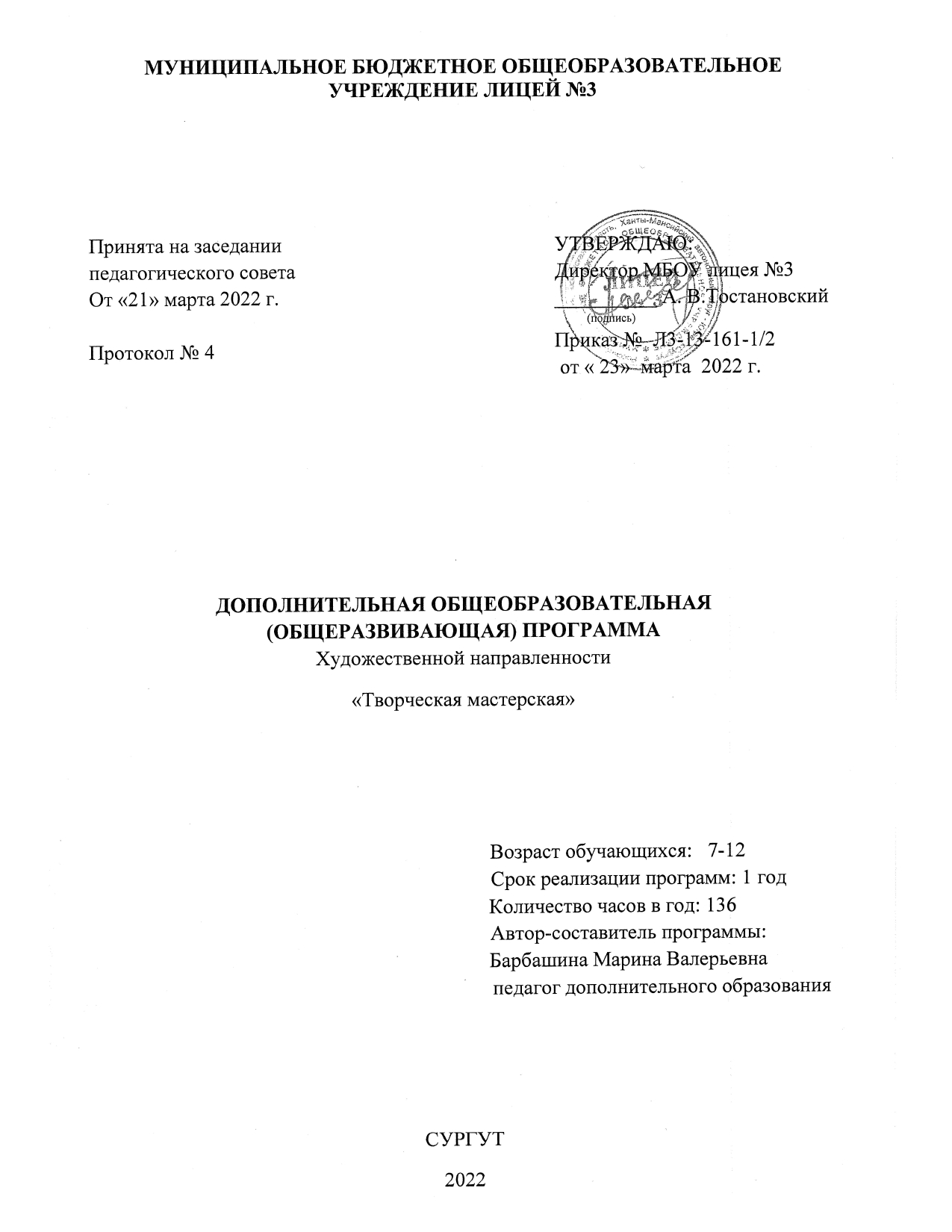 ПАСПОРТ ДОПОЛНИТЕЛЬНОЙ ОБЩЕОБРАЗОВАТЕЛЬНОЙ ПРОГРАММЫ МБОУ ЛИЦЕЯ №3 Аннотация Каждый ребенок обладает теми или иными творческими способностями, поэтому в современной педагогике раскрытие творческих возможностей детей становится одним из главных задач. Способность креативно подходить к какому-либо виду деятельности (будь то учебная или игровая деятельность, общение и т.д.) позволяет наиболее успешно решать соответствующие задачи. К тому же, творческая самореализация является важным условием развития личности ребенка. Занятия декоративно-прикладным творчеством развивают воображение,  раскрывают возможности и развивают творческие способности, таким образом, решают одни из главных задач в современной педагогике.Программа  имеет художественную направленность, так как ориентирована на развитие творческих способностей детей 7-12 лет  в области декоративно-прикладного искусства,  нравственное и художественно-эстетическое развитие личности ребёнка. Пояснительная запискаДополнительная общеобразовательная общеразвивающая программа «Творческая мастерская» составлена на основе следующих нормативных документов:Федеральный Закон Российской Федерации от 29.12.2012 № 273 «Об образовании в Российской Федерации» (далее- ФЗ № 273);Приказ Министерства просвещения Российской Федерации от 9 ноября 2018 г. № 196 «Об утверждении порядка организации и осуществления образовательной деятельности по дополнительным общеобразовательным программам»;Концепция развития дополнительного образования детей от 4 сентября 2014 г. № 1726;Письмо Минобрнауки России от 18.11.15 № 09-3242. Методические рекомендации по проектированию дополнительных общеразвивающих программ.СанПин 2.4.4.3172-14: «Санитарно-эпидемиологические требования к устройству, содержанию и организации режима работы образовательных организаций дополнительного образования детей»;     Актуальность программы: Программа содержит различные виды изобразительной и декоративной деятельности, которые направлены не только на усвоение детьми практических умений и навыков, но и способствует развитию творческих способностей ребенка, познавательных процессов, воображения, чувства прекрасного, потребности в творческом самовыражении. И, как известно, развитие личности, способной мыслить творчески, является одним из требований современного общества к образованию.  Поэтому данная программа является актуальной.Содержание программы отвечает потребности детей не только в творческой самореализации, но и в практическом применении результатов своей работы. Декоративные изделия могут украсить интерьер, стать подарком, атрибутом в игре, оригинальной утилитарной вещью.       Направленность   программы: художественная        Уровень программы – базовый.        Отличительные особенности заключаются в построении программы, так как в ней используются различные виды деятельности: декоративная работа с бумагой, природным и бросовым материалом, папье-маше, лепка из соленого теста. Кроме того, на занятиях проводятся игры и упражнения на развитие творческих способностей. Этот аспект также является элементом новизны данной программы. Программа «Творческая мастерская» поможет детям расширить представления об особенностях декоративной работы по указанным направлениям, о таких техниках, как лепка из соленого теста, аппликация, папье-маше, бумагопластика, познакомиться с новыми техниками (декупаж, техника декора, элементы квиллинга , скрапбукинга  и др.), создавать творческие работы. Адресат программы. Данная программа предназначена для детей от 7 до 12 лет, вне зависимости от пола, уровня подготовки, имеющихся знаний и умений. В этом возрасте активно развиваются познавательные процессы, эмоциональная сфера, самооценка, социальные навыки, произвольность поведения. Дети уже  способны более длительное время концентрироваться на одной задаче (до 45 минут), придерживаться конкретного для данной ситуации правила. Младший школьный возраст является сензитивным периодом для развития творческого мышления. Происходит  переход ведущей деятельности от игровой к учебной. Данный переход обеспечивается преемственностью содержаний этих двух видов деятельности. Поэтому для развития познавательной активности детей в программе предусмотрено проведение на занятиях дидактических игр. Также проводятся игры на развитие творческих способностей, коммуникативных умений. Большую роль играет и развитие мелкой моторики рук, которая является важным условием для развития познавательных процессов.Особенности организации образовательного процесса. В соответствии с учебным планом программы детского объединения группы сформированы  из обучающихся одной возрастной категории. Состав группы – постоянный. Количество обучающихся в группе – не  менее 15 человек.Формы обучения. Форма обучения – очная. Данная форма обучения наиболее эффективна, так как обеспечивает непосредственное взаимодействие обучающихся  с педагогом для более полного и содержательного освоения знаний и умений по данной программе. Предполагает использование: и реализацию общедоступных и универсальных форм организации материала, минимальную сложность предлагаемого для освоения содержания  программы.Объем программы.  Общее количество часов по программе составляет 136 часов. Программа разделена на два модуля, первый модуль – 64 часа, второй модуль – 72 часов.  Данный период позволяет обучающимся освоить приемы и техники декоративной работы с бумагой, природным и бросовым материалом, соленым тестом. По завершению каждого раздела программы проводятся занятия, на которых дети могут создать творческие работы по освоенному направлению декоративной работы.Сроки освоения программы: Программа рассчитана на 1 год обучения.Режим занятий.   Продолжительность одного занятия - 40 минут, между занятиями 10-минутные перерывы. Занятия проводятся два раза в неделю, по 2 часа: первая часть занятия длится 40 минут, за которой следует перерыв (10 минут), вторая часть занятия также составляет 40 минут, организационный момент – 10 минут.  Цель и задачи программы:         Цель: Создание условий для развития творческих способностей детей посредством самовыражения в процессе декоративной работы с различными материалами         Задачи:Обучающие:Познакомить с комплексной техникой безопасности.Познакомить с техниками декоративной работы с бумагой: бумагопластика, аппликация, папье-маше, декупаж, элементы квиллинга , скрапбукинга;                           с используемыми материалами и оборудованием. Научить изготавливать и декорировать из бумаги и картона открытки различных видов, планшеты, игрушки из пластика и бумаги, цветы из бумаги, композиции из бумаги.Познакомить с техниками декоративной работы с природным и бросовым материалом: техника декора, роспись ракушек и камней, аппликация крупами; с используемым оборудованием. Научить изготавливать и декорировать из природного и бросового материала вазочки, шкатулки, елочные игрушки, украшения, карандашница,  апликация, композиция, открытки.Познакомить с техникой лепки из соленого теста, используемыми материалами и оборудованием. Обучить приемам лепки из соленого теста, декорирования изделия, способам лепки растений, животных. Научить изготавливать панно из соленого теста.Учить применять полученные знания и умения в  творческой  работе.Дать представление о создании мини-проекта, этапах работы над проектом.Развивающие:Развивать творческие способности, познавательные процессы: воображение, мышление, память, внимание;Развивать мелкую моторику рук;Развивать произвольность поведения;Формировать навык оценки результатов деятельности;Развивать интерес к декоративной работе, чувство прекрасного, потребность в творческом самовыражении.Воспитательные:Воспитывать художественный вкус;Воспитывать аккуратность, старательность, умение доводить начатое до конца, бережное отношение к материалам и оборудованию;Воспитывать культуру поведения и общения.Учебный планМодуль 1Учебный планМодуль 2Содержание программы.Модуль 1 I.                       Вводное  занятие (2 ч.)Цель: Познакомить детей с программой детского объединения, провести входную диагностику.Задачи:Предоставление ознакомительных сведений о содержании занятий;Информирование о технике безопасности;Выявление начального уровня знаний и умений;Знакомство детей с педагогом и друг другом;Научить изготавливать из картона и бумаги значки.Теоретический и понятийный аппарат: «Творческая мастерская», декоративно-прикладное творчество; техника безопасности, шаблон.Теория: Знакомить детей с программой детского объединения, с комплексной техникой безопасности: техника безопасности при работе ручным инструментом (в том числе, с ножницами), клеем, красками, пожарной безопасности, электробезопасности, правила поведения на занятиях и мероприятиях, правила дорожного движения, безопасного маршрута по дороге в школу и домой, пребывания в общественных местах и на массовых мероприятиях, правила безопасного поведения на водоемах, интернет-безопасности. Информирование о материалах и оборудовании, используемых на занятиях. Особенности изготовления из картона и бумаги закладки для книг, значка. Проведение игр на знакомство: «Снежный ком», «Здравствуй друг!» и др.Практика: Выполнение декоративной работы из бумаги: закладки, значок. Диагностика творческого мышления. Устный опрос для выявления у детей  начального уровня сформированности знаний.Формы контроля: Практическое задание по работе с шаблоном, ножницами, клеем; тестирование  по методике «Краткий тест творческого мышления» (фигурная форма) П. Торренса; устный опрос «Декоративная работа с бумагой, природным, бросовым материалом».II.                   Декоративная работа с бумагой (36 ч.)Цель: Создание условий для развития творческих способностей детей посредством самовыражения в процессе декоративной работы с бумагой и для практической реализации полученных умений и навыков в творческих работах.Задачи:1. Познакомить детей с техниками  работы с бумагой;2. Формировать и развивать интерес к декоративному искусству.3. Развивать воображение, творческие способности, память, мышление, мелкую моторику рук.4. Формировать навык оценки результатов деятельности;5. Воспитывать художественный вкус, аккуратность, умение доводить начатое до конца, дружелюбие.Теория: История изобретения бумаги, изготовления декоративных изделий из бумаги. Виды бумаги. Техники декоративной работы с бумагой: аппликация, папье-маше, декупаж, элементы квиллинга, скрапбукинга  и др. Необходимые материалы и оборудование при работе с бумагой. Особенности изготовления открыток, блокнотов, фоторамок, шкатулок, цветов из бумаги и т.п.Практика: Изготовление из бумаги и картона открыток, цветов, фоторамки, блокнота, форм папье-маше, элементов декораи т. д. Декор готовых изделий. Творческие работы из бумаги и картона. Игры и упражнения на развитие творческих способностей, коммуникативных навыков, дидактических игр.Тема: Поделки из бумаги (6 ч.)Цели и задачи: Познакомить детей с техниками декоративной работы с бумагой: аппликация, бумагопластика. Дать представление о способах изготовления и декора поделок из кругов и полос. Научить изготавливать изделия из бумажных кругов для пальчикового кукольного театра, игрушки из полос бумаги. Развивать воображение, память, мелкую моторику. Воспитывать художественный вкус, аккуратность. Провести диагностику для изучения уровня сформированности личностных, познавательных, коммуникативных компетенций.Теоретический и понятийный аппарат: бумага, декоративные изделия из бумаги.Теория: История изобретения бумаги, изготовления декоративных изделий из бумаги. Виды бумаги. Особенности техник: аппликация, бумагопластика. Правила работы  с шаблоном, ножницами, клеем. Изготовление поделок и игрушек из бумажных кругов, полос.Практика: Изготовление шляпок из бумаги, гофре и картона.Формы контроля: Наблюдение за уровнем развития  умения работать с шаблоном, ножницами, клеем, умения понимать и принимать инструкцию. Наблюдение за уровнем сформированности личностных, познавательных, коммуникативных компетенций.Тема: Открытки (6 ч.)Цели и задачи: Научить изготавливать открытки различных видов. Формировать и развивать интерес к декоративному искусству. Развивать у обучающихся воображение, память, саморегуляцию. Воспитывать художественный вкус, аккуратность, умение доводить начатое до конца, дружелюбие.Теоретический и понятийный аппарат: композиция,поздравительная открытка, топиарий, открытка-шоколадница, развертка, квиллинг.Теория: Виды открыток. Способы изготовления открыток. Декор  открытки. Особенности построения композиции. Элементы  квиллинга.Практика: Классическаяоткрытка, открытка-топиарий, открытка-шоколадница. Составление композиции из декоративных элементов. Игры и упражнения на развитие творческих способностей «Спрятанная форма», «Разные и похожие». Дидактическая игра «Сложи узор».Формы контроля: тестирование для определения у обучающихся уровня усвоения материала по пройденной теме.Тема: Оформление декораций (4 ч.)Цели и задачи: Познакомить обучающихся со способами  декоративного оформления  декораций. Научить изготавливать цветы из бумаги, цветы из конфет и гофрированной бумаги.  Формировать и развивать интерес к декоративному искусству. Воспитывать художественный вкус, аккуратность, дружелюбие.Теоретический и понятийный аппарат: цветы из конфет, гофрированная бумага, подарочная упаковка, развертка.Теория: Способы декоративного оформления конфет, изготовления подарочной упаковки. Изготовление цветов из бумаги и конфет.Практика: Цветы из бумаги и конфет,декор изделия. Игры на развитие коммуникативных навыков «Волк и семеро козлят».Формы контроля: Практическое задание по оформлению подарочного пакета «Создай украшение».Тема: Изготовление цветов (4 ч.)Цели и задачи: Познакомить детей с техниками декоративной работы с бумагой: бумагопластика, элементы скрапбукинга. Научить способам изготовления  цветов, декорирования цветов из  бумаги. Развивать интерес к декоративному искусству, воображение. Научить изготавливать из бумаги и картона цветы для декора.Теоретический и понятийный аппарат: Скрапбукинг, бумагопластика, орнамент, фоторамка, тонирование бумаги.Теория: Техника создания объемных и полуобъемных изделий из  бумаги в технике бумагопластика, техника скрабукинг, элементы скрапбукинга. Необходимые материалы и оборудование при работе с бумагой. Особенности изготовления цветов, фоторамок.Практика: Тонирование и декорирование бумаги для изготовления элементов декора. Изготовление из бумаги и картона фоторамки, цветов для декора изделий.Формы контроля: Практическое задание по составлению орнамента «Цветочный хоровод».Тема: Планшет его декор и украшение (4 ч.)Цели и задачи: Научить изготавливать изделия для записей. Развивать у обучающихся воображение, творческие способности, память, саморегуляцию. Воспитывать художественный вкус, аккуратность, умение доводить начатое до конца, дружелюбие. Провести диагностику для изучения уровня сформированности личностных, познавательных, коммуникативных компетенций.Теоретический и понятийный аппарат: планшет, переплет, переплетная крышка, форзац, книжный блок, корешок, планшет для ведущих, фон, графы для расписания уроков, декоративные элементы.Теория: Способы изготовления и декорирования изделий для записей: Знакомство с профессией брошюровщика.Практика: Изготовления планшетов для записей. Декор готового изделия. Дидактическая игра «Дорожки для узоров»Формы контроля: Устный опрос «Изделия для записей». Наблюдение за уровнем сформированности личностных, познавательных, коммуникативных компетенций.Тема: Папье-маше и декупаж (6 ч.)Цели и задачи:  Дать представление о папье-маше, декупаже, о техниках и этапах изготовления, об используемых материалах и оборудовании. Научить создавать композицию «Блюдце с цветами». Развивать воображение, творческие способности, память, мышление, мелкую моторику,  саморегуляцию. Воспитывать художественный вкус, аккуратность, умение доводить начатое до конца, дружелюбие.Теоретический и понятийный аппарат: папье-маше, послойное наклеивание, декупаж, декупажная салфетка.Теория: Изготовление изделий в технике папье-маше. Этапы изготовления, используемые материалы и оборудование, способы декора. Декор в технике декупаж,  используемые материалы и оборудование.Практика: Изготовление блюдца в технике папье-маше. Создание композиции «Блюдце с цветами», элементов для декора композиции. Декупаж изделия. Дидактическая игра «Хоровод: круговой орнамент»Формы контроля: Тестирование для определения у обучающихся уровня усвоения материала по пройденной теме.Тема: Творческие работы (6 ч.)Цели и задачи: Учить создавать декоративное изделие из бумаги по своему замыслу. Выявить уровень знаний и умений по итогам изучения раздела. Развивать интерес к декоративному искусству, способность принимать авторскую позицию. Развивать воображение, творческие способности, память, мышление, саморегуляцию.          Формировать навык оценки результатов деятельности. Провести текущую диагностику по итогам освоения раздела программы.Теоретический и понятийный аппарат: бумага,декоративные изделия из бумаги, композиция, аппликация, квиллинг, скрапбукинг, папье-маше, декупаж, бумагопластика, тонирование бумаги, цветы из бумаги, поздравительная открытка, топиарий, шоколадница, фоторамка.Теория: Напоминание о техниках создания декоративных работ из бумаги и картона.Практика: Устный опрос об изученных техниках декоративной работы с бумагой.  Создание по своему замыслу творческих декоративных работ из бумаги. Создание эскизов. Игры и упражнения на развитие творческих способностей «Использование предмета», «Кляксы».Формы контроля: Выставка творческих работ обучающихся, устный опрос по темам раздела программы.III.                Декоративная работа с природным и бросовым материалом     (24 ч.)Цель: Создание условий для развития творческих способностей детей посредством самовыражения в процессе декоративной работы с природным и бросовым материалом и для практической реализации полученных умений и навыков в творческих работах.Задачи:Познакомить детей с техниками декоративной работы с природным и бросовым материалом;Дать представление о создании мини-проекта;Развивать индивидуальность, интерес к декоративному искусству, потребность в творческом самовыражении, познавательные процессы, произвольность поведения.Формировать навык оценки результатов деятельности.Воспитывать художественный вкус, старательность, стремление к сотрудничеству.Теория: История декоративно-прикладного искусства. Понятия «природный материал», «бросовый материал», «пейп-арт». Необходимые материалы и оборудование при работе с природным и бросовым материалом. Особенности изготовления новогодних игрушек и украшений, сувениров, декоративных украшений и т.п. Создание мини-проекта.Практика: Декорирование кулона и вазочки крупами в технике пейп-арт, оформление крупами, ракушками, камнями,  роспись ракушек, камней, аппликация из манной крупы. Изготовление новогодних и рождественских игрушек и украшений из пластика, ниток, гофрированной бумаги, картона, втулок от бумажных полотенец. Изготовление игрушек, цветов, украшений из пластика (бутылки, коктейные трубочки, одноразовые ложки), декор фоторамки коктейными трубочками. Творческие работы из природного и бросового материала. Игры и упражнения на развитие творческих способностей. Создание  мини-проекта по желанию обучающихся.Тема: Техника декора (6 ч.)Цели и задачи:  Познакомить детей с техникой декоративной работы с природным и бросовым материалом. Дать представление о технике и об этапах работы. Формировать и развивать способность принимать авторскую позицию. Развивать воображение, творческие способности, мелкую моторику, саморегуляцию. Воспитывать художественный вкус, аккуратность, умение доводить начатое до конца.Теоретический и понятийный аппарат: Декоративно-прикладное искусство, природный материал,бросовый материал,  эскиз, покраска, кулон.Теория: История возникновения и особенности декоративно-прикладного искусства, использование природного и  бросового материала. Необходимые материалы и оборудование при работе с бросовым материалом. Техника, этапы работы, используемые материалы и оборудование. Способы оформления готового изделия в цвете. Знакомство с профессиями декоратора и дизайнера.Практика: Декорирование изделия в технике«пейп-арт»: кулон, вазочка. Создание композиции. Оформление работы в цвете.Формы контроля: Тестирование для определения у обучающихся уровня усвоения материала по пройденной теме.Тема: Новогодний декор (14 ч.)Цели и задачи: Научить изготавливать новогодние украшения. Развивать индивидуальность, интерес к декоративному искусству, потребность в творческом самовыражении. Воспитывать художественный вкус, старательность, стремление к сотрудничеству.Теоретический и понятийный аппарат: Новогодний декор,  , Щелкунчик из втулок, гирлянда, новогодняя газета, коллаж, фото зона.Теория: Особенности изготовления новогодних игрушек, украшений, плакатов. Используемые материалы и оборудование. Знакомство с профессией кузнеца.Практика: Новогодние газеты, поделки: игрушки на елку из картона, шары из полосок, шары из кругов, фонарики, игрушки  из втулок от бумажных салфеток, гирлянда, балерины и объёмные снежинки из салфеток. Новогодний праздник. Игры и упражнения на развитие творческих способностей «Составление изображений», «Кляксы». Дидактическая игра «Сложи узор»Формы контроля: Участие в конкурсах, выставках, анализ творческих работ обучающихся.Тема: Творческие работы (4 ч.)Цели и задачи: Учить создавать декоративное изделие из природных и бросовых материалов по своему замыслу. Дать представление о создании мини-проекта. Выявить уровень знаний и умений по итогам изучения раздела. Развивать интерес к декоративному искусству, способность принимать авторскую позицию.  Развивать индивидуальность, потребность в творческом самовыражении, познавательные процессы, мелкую моторику, произвольность поведения. Формировать навык оценки результатов деятельности. Воспитывать художественный вкус, старательность, стремление к сотрудничеству.Провести текущую диагностику по итогам освоения раздела программы.Теоретический и понятийный аппарат: Декоративно-прикладное искусство, природный материал, бросовый материал,  творческий декор, эскиз, покраска, кулон, поделка из втулок, гирлянда, коллаж, фото зона.Теория: Напоминание о техниках создания декоративных работ из природных и бросовых материалов, о способах оформления изделий. Создание мини-проекта.Практика: Создание по своему замыслу творческих декоративных работ из природных и бросовых материалов. Создание эскизов. Создание  мини-проекта по желанию обучающихся.Игры и упражнения на развитие творческих способностей «Словесная ассоциация», «Использование предмета».Формы контроля: Выставка, защита мини-проектов, анализ творческих и проектных работ обучающихся, устный опрос по темам раздела программы.IV.                Итоговое занятие «Новогодняя сказка» (2 ч.)Цель: Провести итоговую диагностику. Закрепить эмоционально-положительное отношение к декоративной деятельности, детскому объединениюЗадачи:Подвести итоги прохождения программы;Выявление итогового уровня знаний и умений;Воспитывать дружелюбие, чувство коллективизма.Теоретический и понятийный аппарат:Теория: Подведение итогов прохождения программы, описание игр праздничной программы.Практика: Проведение выставки, игровой программы «Новогодние чудеса». Диагностика творческого мышления.Формы контроля: Выставка, анализ творческих работ обучающихся, тестирование по методике «Краткий тест творческого мышления» (фигурная форма) П. Торренса).СодержаниеМодуль 2 I.                  Вводное  занятие (2 ч.)Цель: Познакомить детей с программой второго модуля детского объединения, провести входную диагностику.Задачи:Предоставление ознакомительных сведений о содержании занятий;Информирование о технике безопасности;Выявление уровня знаний и умений;Теоретический и понятийный аппарат: «Творческая мастерская», декоративно-прикладное творчество; техника безопасности, шаблон.Теория: Знакомить детей с программой детского объединения, с комплексной техникой безопасности: техника безопасности при работе ручным инструментом (в том числе, с ножницами), клеем, красками, пожарной безопасности, электробезопасности, правила поведения на занятиях и мероприятиях, правила дорожного движения, безопасного маршрута по дороге в школу и домой, пребывания в общественных местах и на массовых мероприятиях, правила безопасного поведения на водоемах, интернет-безопасности. Информирование о материалах и оборудовании, используемых на занятиях. Особенности изготовления из картона и бумаги закладки для книг, значка. Проведение игр: «Снежный ком», «Здравствуй друг!» и др.Практика: Выполнение декоративной работы из бумаги: календарь. Диагностика творческого мышления. Устный опрос для выявления у детей  начального уровня сформированности знаний.Формы контроля: Практическое задание по работе с шаблоном, ножницами, клеем; тестирование  по методике «Краткий тест творческого мышления» (фигурная форма) П. Торренса; устный опрос «Декоративная работа с природным и бросовым материалом.II.                   Декоративная работа с природным и бросовым материалом     (46 ч.)Цель: Создание условий для развития творческих способностей детей посредством самовыражения в процессе декоративной работы с природным и бросовым материалом и для практической реализации полученных умений и навыков в творческих работах.Задачи:Познакомить детей с техниками декоративной работы с природным и бросовым материалом;Дать представление о создании мини-проекта;Развивать индивидуальность, интерес к декоративному искусству, потребность в творческом самовыражении, познавательные процессы, произвольность поведения.Формировать навык оценки результатов деятельности.Воспитывать художественный вкус, старательность, стремление к сотрудничеству.Теория: История декоративно-прикладного искусства. Понятия «природный материал», «бросовый материал».Необходимые материалы и оборудование при работе с природным и бросовым материалом. Особенности изготовления новогодних игрушек и украшений, сувениров, декоративных украшений и т.п.Создание мини-проекта.Практика: Декорирование кулона и вазочки крупами в технике пейп-арт, оформление карандашницы крупами, ракушками, камнями,  роспись ракушек, камней, аппликация из манной крупы. Изготовление новогодних и рождественских игрушек и украшений из пластика, ниток, гофрированной бумаги, картона, втулок от бумажных полотенец. Изготовление игрушек, цветов, украшений из пластика (бутылки, коктейные трубочки, одноразовые ложки), декор ободка. Творческие работы из природного и бросового материала. Игры и упражнения на развитие творческих способностей. Создание  мини-проекта по желанию обучающихся.Тема: Стильные украшения (4 ч.)Цели и задачи: Познакомить с направлением декоративной работы «Новая жизнь вещей». Научить изготавливать и декорировать браслеты и бусы из бросового материала: журналы, шнуры, нитки, коктейльные трубочки. Развивать воображение, творческие способности, память, мышление, произвольное поведение. Воспитывать художественный вкус, аккуратность, умение доводить начатое до конца, дружелюбие, бережное отношение к природе. Провести диагностику для изучения уровня сформированности личностных, познавательных, коммуникативных компетенций.Теоретический и понятийный аппарат: «Новая  жизнь вещей», бусина, чередование и сочетание цветов.Теория: Изготовление бусин из журналов, сборка браслетов, бус, ободков. Формы бусин, способы чередования и сочетания цветов, размеров и форм бусин.Практика: Бусины из журналов, бусы и браслеты из шнуров, нитей, бусин из журналов.Формы контроля: Наблюдение запроявлением аккуратности, чувства композиции, творческой активности. Наблюдениеза уровнем сформированности личностных, познавательных, коммуникативных компетенций.Тема: Поделки из пуговиц (4 ч.)Цели и задачи: Научить изготавливать и декорировать браслеты, ободки из ненужных пуговиц и кнопок. Развивать воображение, творческие способности, память, мышление, мелкую моторику, саморегуляцию. Воспитывать аккуратность, умение доводить начатое до конца, дружелюбие.Понятийный аппарат: «Новая жизнь вещей», ободка, брослета.Теория: Изготовление ободков из ненужных пуговиц. Оформление готового ободка..Практика: Ободки и браслеты из пуговиц. декорирование пуговицами.Формы контроля: Практическое задание по оформлению фоторамки «Сложи орнамент».Тема: Карандашница (6 ч.)Цели и задачи: Продолжать знакомить детей с техниками декоративной работы с бросовым и природным материалом.  Научить изготавливать стаканчик для карандашей из втулок от бумажных полотенец, декорировать его природными материалами. Развивать интерес к декоративному искусству, воображение, память. Воспитывать старательность, умение доводить начатое до конца.Теория: Этапы изготовления карандашницы и втулок от бумажных полотенец. Используемые инструменты и материалы. Способы декора изделия. Оформление с помощью природных материалов.Теоретический и понятийный аппарат: Карандашница ,фактура, покраска, коралловый риф, водоросли.Практика: Карандашница «Колокольчик», декор природными материалами: манная крупа, ракушки, камни. Игры на развитие коммуникативных умений «Космическая стация».Формы контроля: Устный опрос для определения у обучающихся уровня усвоения материала по пройденной теме.Тема: Открытки (6 ч.)Цели и задачи: Научить изготавливать открытки из картона. Развивать интерес к декоративному искусству, воображение, память. Воспитывать старательность, умение доводить начатое до конца.Теория: Этапы изготовления открыток для ветеранов. Используемые инструменты и материалы. Способы декора изделия.Теоретический и понятийный аппарат: Поздравительная открытка.Практика: Открытка звезда, открытка гвоздика.Формы контроля: Участие в конкурсах, анализ творческих работ обучающихся.Тема:  Изделия из пластика (6 ч.)Цели и задачи: Научить изготавливать изделия из пластиковых бутылок, одноразовых ложек. Развивать индивидуальность, интерес к декоративному искусству, потребность в творческом самовыражении, познавательные процессы, произвольность поведения. Воспитывать художественный вкус, старательность, умение доводить начатое до конца.Теория: Особенности работы с пластиком. вазочка, история, виды, способы изготовления и оформления. Оформление работ из пластика: оформление изделия: роспись, аппликация. Используемые материалы и оборудование.Теоретический и понятийный аппарат:«Новая жизнь вещей», пластик, вазочка.Практика: Создание своего узора на выбор: роспись бабочки, цветка  или игрушки-бильбоке из пластиковой бутылки. Божья коровка из пластиковой ложки.Формы контроля: Тестированиедля определения у обучающихся уровня усвоения материала по пройденной теме.Тема: Подарок для мамы (4 ч.)Цели и задачи: Продолжать учить изделия из картона, кружева, пуговиц. Развивать индивидуальность, интерес к декоративному искусству, потребность в творческом самовыражении, память. Воспитывать художественный вкус, старательность, стремление к сотрудничеству.Теоретический и понятийный аппарат: панно, композиция, бросовый материал.Теория:Этапы изготовления и декора панно из картона, кружева, пуговиц. Необходимые материалы и оборудование.Практика:Панно «Цветочки в вазочке».Досугово-игровая программа «Праздник весны».Дидактическая игра «Сложи узор»Формы контроля: Участие в конкурсах, выставках, анализ творческих работ обучающихся.Тема: Декор с использованием природных материалов (6 ч.)Цели и задачи: Продолжать знакомить детей с техниками декоративной работы с природными материалами. Научить изготавливать сувениры из природных материалов. Развивать индивидуальность, интерес к декоративному искусству, потребность в творческом самовыражении, познавательные процессы. Воспитывать художественный вкус, старательность.Теоретический и понятийный аппарат: природный материал,аппликация манной крупой, роспись.Теория: Особенности аппликации манной крупой, роспись аппликации. Способы и этапы росписи ракушек, камней. Используемые материалы и оборудование.Практика: Роспись ракушек, камней. Аппликация из манной крупы. Игры и упражнения на развитие творческих способностей «Спрятанная форма», «Найди и дорисуй».Дидактическая игра «Очередность этапов работы».Формы контроля: Практическое задание по росписи ракушек или камней «Придумай узор».Тема: Творческие работы (10 ч.)Цели и задачи: Учить создавать декоративное изделие из природных и бросовых материалов по своему замыслу. Дать представление о создании мини-проекта. Выявить уровень знаний и умений по итогам изучения раздела. Развивать интерес к декоративному искусству, способность принимать авторскую позицию.  Развивать индивидуальность, потребность в творческом самовыражении, познавательные процессы, мелкую моторику, произвольность поведения. Формировать навык оценки результатов деятельности. Воспитывать художественный вкус, старательность, стремление к сотрудничеству. Провести текущую диагностику по итогам освоения раздела программы.Теоретический и понятийный аппарат: Декоративно-прикладное искусство, природный материал, бросовый материал,  эскиз, покраска, кулон, «кованка» из втулок, гирлянда, коллаж, развертка, «Новая жизнь вещей», бусина, чередование и сочетание цветов, ободок, карандашница ,подставка для ручек,  фактура, покраска, коралловый риф, водоросли, фотоальбом, открытка, мини-шкатулка, пластик, игрушка-бильбоке, панно, композиция, бросовый материал, аппликация манной крупой, роспись.Теория: Напоминание о техниках создания декоративных работ из природных и бросовых материалов, о способах оформления изделий. Создание мини-проекта.Практика: Создание по своему замыслу творческих декоративных работ из природных и бросовых материалов. Создание эскизов.Создание  мини-проекта по желанию обучающихся.Игры и упражнения на развитие творческих способностей «Словесная ассоциация», «Использование предмета».Формы контроля: Выставка, защита мини-проектов по теме «Новая жизнь вещей», анализ творческих и проектных работ обучающихся, устный опрос по темам раздела программы.III.                Лепка из соленого теста (24 ч.)Цель: Создание условий для развития творческих способностей детей посредством самовыражения в процессе изготовления изделий  из соленого теста и для практической реализации полученных умений и навыков в творческих работах.Задачи:Познакомить детей с техникой лепки из соленого теста, способами росписи готового изделия, декорирования соленым тестом;Развивать интерес к лепке, потребность в творческом самовыражении, индивидуальность, воображение, познавательные процессы, мелкую моторику рук.Формировать навык оценки результатов деятельности..Воспитывать художественный вкус,  аккуратность, умение доводить начатое до конца, чувство коллективизма.Теория: Изготовление соленого теста. Техника и приемы лепки  из соленого теста: раскатывание, скатывание, сплющивание, прищипывание, заострение. Способы росписи (по сырому, по высохшему тесту). Материалы и оборудование для лепки из соленого теста. Техника лепки растений (цветы, листики, ягодки и др.), животных (кролик, кошка, рыба и др.), декорирования объемного изделия.Практика: Отработка приемов лепки из соленого теста. Лепка растений (цветы, листики, ягодки и др.), животных (кролик, кошка, рыба и др.). Роспись готового изделия. Создание панно из соленого теста. Творческие работы из соленого теста. Игры и упражнения на развитие творческих способностей. Создание  мини-проекта по желанию обучающихся.Тема: Лепка цветов (4 ч.)Цели и задачи: Познакомить детей с техникой лепки из соленого теста. Научить приемам лепки, способам лепки цветов. Развивать интерес к лепке, потребность в творческом самовыражении, индивидуальность, воображение, мелкую моторику. Воспитывать художественный вкус,  аккуратность, умение доводить начатое до конца.Теоретический и понятийный аппарат: Соленое тесто,лепка,  раскатывание, скатывание, сплющивание, защипывание, отщипывание, вытягивание, соединение.Теория: Изготовление соленого теста. Техника и приемы лепки  из соленого теста (раскатывание, скатывание, сплющивание, защипывание, отщипывание, вытягивание, соединение). Материалы и оборудование для лепки из соленого теста. Техника лепки растений (цветы, листики, ягодки, фрукты).Практика: Лепка звёздочки из соленого теста, декорированного окрашенным тестом. Лепка основы для композиции – цветов. Лепка из окрашенного теста цветов, листиков, ягод, фруктов. Дидактическая игра «Приемы лепки»Формы контроля: Практическое задание по демонстрации приемов лепки «Покажи приемы лепки».Тема: Лепка посуды (4 ч.)Цели и задачи: Познакомить детей со способами росписи готового изделия из соленого теста. Научить лепить из теста посуду. Развивать интерес к лепке, индивидуальность, воображение, познавательные процессы, мелкую моторику. Воспитывать художественный вкус,  аккуратность, умение доводить начатое до конца, чувство коллективизма.Понятийный аппарат: Приемы лепки, роспись по сырому, роспись по высохшему тесту.Теория: Способы росписи готового изделия (по сырому и по высохшему тесту). Способы и этапы лепки посуды: тарелка,чашка,поднос. Используемые материалы и оборудование для росписи изделия. Знакомство с профессией скульптора.Практика: Лепка тарелки, чашки. Роспись готового изделия. Игры и упражнения на развитие творческих способностей «Эскизы», «Разные и похожие».Формы контроля: Тестирование для определения у обучающихся уровня усвоения материала по пройденной теме.Тема: Композиция из соленого теста (6 ч.)Цели и задачи: Познакомить детей с техникой композиция из соленого теста. Дать представление об эскизе. Развивать потребность в творческом самовыражении, индивидуальность, воображение, познавательные процессы, мелкую моторику. Воспитывать художественный вкус,  аккуратность, умение доводить начатое до конца, чувство коллективизма.Теоретический и понятийный аппарат: Приемы лепки, эскиз, комозиция, роспись изделия.Теория: Этапы создания композиции из соленого теста. Эскиз. Варианты оформления композиции из соленого теста. Подготовка композиции. Этапы декорирования соленым тестом. Используемые материалы и оборудование. Роспись готового изделия.Практика: Создание эскиза. Подготовка фона композиции, декорирование соленым тестом, роспись готового изделия. Дидактическая игра «Составь композицию»Формы контроля: Практическое задание по изготовлению эскиза для панно «Создай эскиз композиции»Тема: Творческие работы (10 ч.)Цели и задачи: Учить создавать декоративное изделие из соленого теста или оформлять изделие соленым тестом по своему замыслу. Выявить уровень знаний по итогам года. Развивать интерес к декоративному искусству, способность принимать авторскую позицию, потребность в творческом самовыражении, познавательные процессы, мелкую моторику. Формировать навык оценки результатов деятельности.  Воспитывать художественный вкус, старательность, умение доводить начатое до конца, чувство коллективизма. Провести диагностику для изучения уровня сформированности личностных, познавательных, коммуникативных компетенций.Теоретический и понятийный аппарат: Соленое тесто ,приемы лепки, раскатывание, скатывание, сплющивание, защипывание, отщипывание, вытягивание, соединение, роспись по сырому,  роспись по высохшему тесту, эскиз, композиция.Теория: Напоминание о техниках создания декоративных работ из соленого теста, о приемах лепки, об этапах создания изделий,  способах оформления, росписи изделий.Практика: Создание по своему замыслу творческих декоративных работ из соленого теста или декорирование изделий соленым тестом. Создание эскизов. Игры и упражнения на развитие творческих способностей. Создание мини-проекта.Формы контроля: устный опрос «Декоративная работа», защита мини-проектов по теме «В мире соленого теста», анализ творческих и проектных работ обучающихся. Наблюдениеза уровнем сформированности личностных, познавательных, коммуникативных компетенций. IV.                Итоговое занятие «День мастеров» (2 ч.)Цель: Провести итоговую диагностику. Закрепить эмоционально-положительное отношение к декоративной деятельности, детскому объединениюЗадачи:Подвести итоги прохождения программы;Выявление итогового уровня знаний и умений;Воспитывать дружелюбие, чувство коллективизма.Теоретический и понятийный аппарат:Теория: Подведение итогов прохождения программы, описание игр праздничной программы.Практика: Проведение выставки, игровой программы «День мастеров». Диагностика творческого мышления.Формы контроля: Выставка, анализ творческих работ обучающихся, тестирование по методике «Краткий тест творческого мышления» (фигурная форма) П. Торренса).Календарный учебный график программы «Творческая мастерская»  на 2021-2022 учебный годГод обучения: первый год.Количество учебных недель – 34 недели.Модуль  1Модуль 2Планируемые результаты Освоение детьми программы направлено на достижение комплекса результатов в соответствии с концепцией развития системы дополнительного образования.Личностные результаты:У обучающихся будут сформированы:- интерес к декоративно-прикладному творчеству, как к одному из видов изобразительного искусства;- способность к самооценке на основе критерия успешности деятельности;- основы развития интереса к практической деятельности, желание создавать продукт своими руками;- умение использовать собственную фантазию для  создания  образа изделия;- основные нормы поведения в группе.Обучающиеся получат возможность для формирования и развития:- эмоционально-ценностного отношения к художественной культуре;- трудолюбия, бережного и ответственного отношения к результатам своей работы, к рабочим инструментам, материалам, оборудованию;- познавательного  интереса в области изобразительного искусства;- основных психических процессов (воображения, мышления, памяти, внимания, творческого мышления);- навыка самостоятельной работы при выполнении практических творческих  работ;- навыка произвольного поведения.Метапредметные результаты:Познавательные:- умение извлекать информацию из схем, иллюстраций, находить ответы на вопросы по иллюстрации;- умение использовать логические операции (анализ, синтез, сравнение, обобщение) для создания работы;- умение использовать образное мышление для создания творческой работы;- умение организовывать и планировать деятельность;- умение выполнять работу на основе усвоенной ранее информации.Коммуникативные:- умение слушать и понимать других;- умение строить речевое высказывание в соответствии с поставленными задачами;- использовать в общении правила вежливости;- умение договариваться в группах.Регулятивные:- умение организовать свое рабочее место;- умение принимать и сохранять учебную задачу;- умение прогнозировать предстоящую работу (составлять план).- умение концентрировать свое  внимание на процессе деятельности;- умение достигать поставленной цели;- навыки произвольного поведения;- умение оценивать учебные действия и результаты деятельности в соответствии с поставленной задачей.Предметные результаты:К концу освоения программы дети должны знать:- Правила комплексной техники безопасности.- Оборудование рабочего места, материалы, инструменты, приспособления для работы.-Иметь представление о техниках и приемах декоративной работы с бумагой (аппликация, пейп-арт, папье-маше, декупаж, элементы квиллинга, скрапбукинга), с природным и бросовым материалом;-Иметь представление о технологической последовательности изготовления об изготовлении открыток, блокнота, игрушек, фотоальбома, фоторамок, новогодних украшений, сувениров;- Иметь представление о технике и приемах лепки из соленого теста,- Способы декорирования изделийиз бумаги, природного и бросового материала;- Способы декорирования панно соленым тестом;- Иметь представление об этапах работы над мини-проектом.К концу освоения программы дети должны уметь:- Выполнять правила техники безопасности.- Качественно выполнять каждую работу.- Пользоваться инструментами и приспособлениями.- Выполнять декоративные работы с использованием техник: декоративная работа с бумагой(аппликация, пейп-арт, папье-маше, декупаж, элементы квиллинга, скрапбукинга), природным и бросовым материалом, лепка из соленого теста.- Изготавливать из бумаги и картона цветы, фоторамки, фотоальбомы, шкатулки, открытки, композицию из папье-маше, декорировать готовые изделия. - Изготавливать из природных и бросовых материалов новогодние украшения, шкатулки, аппликации из круп, кулон, вазочку, декорировать готовые изделия. - Декорировать изделия природными материалами (крупами, ракушками, камнями и др.).- Выполнять изделия из соленого теста по растительным и животным мотивам, создавать панно, расписывать готовые изделия.- Творчески подходить к выполнению своих работ, достигая их выразительности.- Создавать и защищать мини-проекты.Условия реализации программы:Одним из важнейших условий реализации образовательной программы является материально-техническое обеспечение, которое должно соответствовать санитарно-гигиеническим требованиям и включать в себя необходимое оборудование, инструменты  и материалы.Требования к помещению. Учебный кабинет. Помещение соответствует санитарно-гигиенические требования для проведения занятий по ручному труду и охране труда:- в помещении равномерное освещение и отсутствие прямых и отраженных бликов,- на рабочее место свет падает слева сверху,- помещение сухое, хорошо проветриваемое,- в кабинете имеются стандартные рабочие столы и стулья, отвечающие эргономическим требованиям,- в наличии шкафы для хранения инструментов и приспособлений, материалов, наглядных пособий и работ обучающихся,- общая площадь составляет кабинета  соответствует расчету на группу в количестве 15 человек.Перечень необходимого оборудования, инструментов и материалов. Для реализации программы каждому обучающемуся необходимы следующие материалы, инструменты и оборудование: бумага (цветная и чертежная), картон, краски (акриловая, акварельная), набор кистей разных размеров, простые карандаши ТМ, ножницы, клей ПВА, клей-карандаш, природный материал (крупы, ракушки, камни и др.),  бросовый материал (коробки, пластиковые бутылки, втулки от скотча и бумажных полотенец, лоскуты, нити, проволока и др.), соленое тесто, баночки для воды, клеенкии т.д.Информационное обеспечение включает в себя ряд презентаций, изображений на электронном носителе для демонстрации творческих изделий, этапов изготовления изделий. На сайте группы имеются фотографии и поэтапные инструкции изготовления декоративных изделий, фотографии работ обучающихся детского объединения.Кадровое обеспечение. Программу реализует педагог дополнительного образования, имеющий педагогическое образование. Педагог дополнительного образования Нугайбекова Ильмира Ибрагимовна имеет специальности: «Воспитатель детей дошкольного возраста», «Учитель начальных классов», «Учитель немецкого языка», «Специалист в сфере социальных служб» высшее образование.  Первая квалификационная категория.Формы аттестации Согласно учебному плану  предусмотрены входящая диагностика, текущий и итоговый контроль. В начале учебного года проводится входящая диагностика, в ходе которой выясняется первоначальный уровень знаний и умений с целью адаптации образовательной программы к полученным данным. С  целью фиксации уровня получаемых детьми знаний и умений проводится текущий контроль: по окончанию первого, второго разделов программы в рамках тем «Творческие работы» и по итогам прохождения каждой темы. Диагностика по итогам третьего раздела программы проводится в рамках итогового контроля. Итоговый контроль проводится в конце изучения программы для оценки результатов освоения программы. Диагностика проводится в форме выставок, выполнения практических заданий,  тестирования, наблюдения, устного опроса. По желанию обучающегося текущий  и итоговый контроль может проходить в форме защиты мини-проекта.Кроме отслеживания предметных результатов, в программе предусмотрено проведение диагностики личностных и метапредметных результатов в форме тестирования и наблюдения. Тестирование проводится в рамках входящей и итоговой диагностики. Наблюдение проводится 4 раза в год: в сентябре, в конце октября, в январе и мае.Формы отслеживания и фиксации образовательных результатов: аналитическая справка о реализации программы и уровне ее освоения воспитанниками, фотоматериалы, отзывы детей и родителей, грамоты, дипломы, творческая работа, проектная работа, карты наблюдений, материалы диагностики (карты наблюдений, бланки тестирования, планы опросов, критерии для оценивания практических, творческих и проектных работ)Формы предъявления и демонстрации образовательных результатов: аналитический материал по итогам проведения психолого-педагогической диагностики, аналитическая справка,  выставка, конкурс, готовая практическая работа, творческая работа, защита проектной работы, заполненный материал диагностики (бланк тестирования, карта наблюдения).Оценочные материалыДля определения уровня освоения программы разработаны оценочные материалы по разделам, темам программы, по итогам освоения первого года обучения и по итогам прохождения программы.Для проведения входящей диагностики используются устный опрос, тестирование, практическое задание.Формы проведения диагностики: 1. Устный опрос (Приложение №1).2. Методика «Краткий тест творческого мышления» (фигурная форма)П. Торренса (Приложение №2).3. Выполнение декоративной работы из бумаги по образцу (Приложение №3).Критерии оценки результатов:Протокол входящей диагностики обучающихся.Сводная таблицаВ рамках входящей диагностики также проводится диагностика уровня развития личностных и метапредметных компетенций.Формы проведения диагностики:- Наблюдение за уровнем сформированности личностных и метапредметных компетенций (Приложение №28).- Тестирование для выявления уровня развития образного мышления, зрительной памяти, организации и планирования действий: методика «Сложная фигура»А. Рея (Приложение № 29).- Тестирование для выявления уровня развития внимания: методика «Кодирование» разработанная на основе «Корректурной пробы» Б. Бурдона, в модификации Д. Векслера (Л. А. Венгер «Психологическое консультирование и диагностика», Часть 1, Москва, «Генезис», 2007. Приложение № 30).- Тестирование для выявления уровня развития произвольного поведения:методика «Графический диктант» Д.Б.Эльконина(Приложение №31).Текущий контроль по итогам прохождения раздела программы проводится на занятиях в рамках тем «Творческие работы»:Раздел «Декоративная работа с бумагой»:Формы проведения диагностики:- выставка творческих работ(Приложение №4);- устный опрос (Приложение №5).Критерии оценки результатов:Высокий (5 баллов) – обучающийся проявляет фантазию при создании творческой работы, умеет работать с материалами и оборудованием, владеет основными знаниями техник и приемов декоративной работы с бумагой, самостоятельно декорирует изделие.  Работа индивидуальна, аккуратна.Средний(3-4 балла) –обучающийся стремиться использовать свое воображение при создании творческой работы,  умеет работать с материалами и оборудованием, владеет основными знаниями техник и приемов декоративной работы с бумагой, но нуждается в подсказках. Работа выполняется не очень аккуратно, с небольшими ошибками, которые обучающийся стремится исправить.Декорирует изделие с помощью педагога. Низкий (1-2 балла) – обучающийся не проявляет фантазию при создании декоративной работы, выполняет работу только по образцу, не умеет работать с материалами и оборудованием. Представления о техниках и приемах декоративной работы с бумагой сформированы слабо или не сформированы. Работа не аккуратна, нет стремления украсить свое изделие, исправить допущенные ошибки.Раздел «Декоративная работа с природным и бросовым материалом»:Формы проведения диагностики:- выставка творческих работ (Приложение №6);- защита мини-проекта (Приложение №7);- устный опрос (Приложение №8).Критерии оценки результатов:Высокий (5 баллов) – обучающийся активно использует свое воображение при создании творческой работы, умеет работать с материалами и оборудованием, владеет основными знаниями техник и приемов декоративной работы с природным и бросовым материалом, самостоятельно декорирует изделие. Работа индивидуальна, аккуратна. Обучающийся проявляет самостоятельность при создании и защите мини-проекта.Средний (3-4 балла) – обучающийся стремиться проявить фантазию при создании творческой работы,умеет работать с материалами и оборудованием, владеет основными знаниями техник и приемов декоративной работы с природным и бросовым материалом, но иногда нуждается в подсказке. Работа выполняется не очень аккуратно, с небольшими ошибками, которые обучающийся стремится исправить. Декорирует изделие с помощью педагога.  Нуждается в помощи при создании и защите мини-проекта.Низкий (1-2 балла) – обучающийся не проявляет фантазию при создании декоративной работы, выполняет работу только по образцу, не умеет работать с материалами и оборудованием. Представления о техниках и приемах декоративной работы с природным и бросовым материалом сформированы слабо или не сформированы. Работа не аккуратна, нет стремления украсить свое изделие, исправить допущенные ошибки.Может создать и защитить мини-проект только при непосредственном участии взрослого.Протокол текущего контроля по итогам прохождения раздела программыСводная таблицаТекущий контроль по итогам прохождения темы проводится на занятиях и имеет следующие формы контроля:Итоговый контроль.Формы проведения диагностики:1. Устный опрос (Приложение №1).2. Методика «Краткий тест творческого мышления» (фигурная форма) П. Торренса (Приложение №2).3. Выполнение творческой декоративной работы, проектной работы. (Приложение №7, 27).Критерии оценки результатов:Протокол итоговой диагностики обучающихся.Сводная таблицаВ рамках итогового контроля также проводится диагностика уровня развития личностных и метапредметных компетенций.Формы проведения диагностики:- Наблюдение за уровнем сформированности личностных и метапредметных компетенций (Приложение №28).- Тестирование для выявления уровня развития образного мышления, зрительной памяти, организации и планирования действий: методика «Сложная фигура»  А. Рея (Приложение № 29).- Тестирование для выявления уровня развития внимания: методика «Кодирование» разработанная на основе «Корректурной пробы» Б. Бурдона, в модификации Д. Векслера(Л. А. Венгер«Психологическое консультирование и диагностика», Часть 1, Москва,«Генезис», 2007. Приложение №30).- Тестирование для выявления уровня развития произвольного поведения: методика «Графический диктант» Д.Б. Эльконина (Приложение №31).Методические материалыЗанятия по программе «Творческая мастерская» проводятся в групповой форме и подразделяются на виды: теоретические, практические и контрольные.1.  Теоретические занятия: рассказ, беседа, диалог, дискуссия, объяснение нового материала - используются для введения в новую тему, обсуждения предложенной темы, разрабатываемого изделия. Каждое занятие, как правило, включает в себя теоретическую часть - объяснение нового материала, информация познавательного характера о декоративной деятельности, напоминание и разъяснение способов выполнения работы.2. Практические занятия занимают основное место в процессе реализации программы. Обучающиеся изготавливают изделия в соответствии с разделами программы, темой занятия.  Изделия выполняются по образцу, создаются творческие работы и эскизы к ним. 3. Контрольные занятия. Входящий контроль осуществляется при приеме ребенка в объединении с целью оценки стартового уровня знаний, умений, навыков. Текущий контроль проводится по мере изучения отдельных разделов и тем с целью выявления уровня усвоения изучаемого материала. Итоговый контроль проводится в конце изучения программы для оценки результатов освоения программы.В ходе образовательного процесса предполагается проведение игр, мастер-классов, выставок, праздников, участие в конкурсах, выставках, подготовка и защита мини-проектов, посещение выставок, мастер-классов и т.п.В процессе реализации программы используются различные формы организации работы с детьми:  индивидуальная, подгрупповая и групповая.Методы проведения занятий:Программа  предполагает теоретическую и практическую деятельность и использует следующую систему методов обучения.Формы реализации методов:Объяснительно – иллюстративный методпредполагает изложение материала с применением картинок, схем, фотографий, зарисовок.Образно – ассоциативный метод реализуется в форме рассказа- визуализации с примерами наиболее характерными для данной темы.Демонстрационный метод реализуется в форме показа презентаций, фильмов-анимаций, учебных фильмов и т.д.Задание – это метод самостоятельной практической работы.Типовая ситуация– метод, реализующийся в форме выполнения задания изученного ранее и его анализ.Инструктаж – метод реализуется в форме показа технологических карт, объяснения алгоритмов и правил работы в кабинете, с художественными материалами и   оборудованием, объяснение правил ТБ и ОТ.Практический метод– реализуется в форме конкурсов, выставок.Аналитический метод–основан на создании из моделей на плоскости (эскизов) в объемное изделие. Для реализации этой цели служат методические наглядные пособия-схемы. Метод также раскрывается в анализе проделанной работы, выявлении положительных моментов и возможность исправления ошибок. Основная цель метода приучить мыслить, анализировать, рассуждать, способствуют формированию собственных критериев оценки деятельности.Творческий метод– реализуется в выполнении обучающимся декоративной работы по собственному замыслу, втворческом самовыражении при создании изделия.Исследовательский метод реализуется через технологию проектного обучения – самостоятельную поисковую, исследовательскую, проблемную, творческую деятельность обучающихся, совместную или индивидуальнуюПрограмма предполагает создание обучающимися мини-проектов, отличием которых является решения какой-то небольшой проблемы.Учебно-методический комплекс для педагога  и детей включает:Раздел «Декоративная работа с бумагой»:1. Обучающий компонент- Методическое пособие по технике безопасности, в которое входят памятки по технике безопасности при работе с ручным инструментом (в том числе с ножницами), клеем, красками, памятки по пожарной безопасности, электробезопасности, правила поведения на занятиях и мероприятиях, правила дорожного движения, безопасного маршрута по дороге в школу и домой, пребывания в общественных местах и на массовых мероприятиях, правила безопасного поведения на водоемах, памятка по интернет-безопасности(Приложение №32);- словарь терминов и понятий (Приложение №33);- учебная и методическая литература, посвященная техникам работы с бумагой;- конспектыи технологические карты занятий;- образцы изделий из бумаги, выполненные в техниках: аппликация, бумагопластика, папье-маше, декупаж, работы с элементами скрабукинга, квиллинга;- иллюстративные материалы по темам программы: презентации по темам «История изобретения бумаги», «Мир открыток»;- фотоматериалы работ обучающихся, представленные на сайте детского объединения (https://vk.com/club159569636);- каталог игр и упражнений для развития воображения, коммуникативных навыков (Приложение №34, 37);- дидактические игры «Сложи узор», «Дорожки для узоров», «Хоровод: круговой орнамент» (Приложение №35);- пошаговые инструкции по изготовлению работ: изготовление фоторамки, блокнота (Приложение №36).2. Компонент результативности:- дипломы и грамоты;- творческие работы обучающихся; - методики для изучения уровня развития мета-предметных компетенций:   (Приложения №29, 30, 31);- тестовые задания по темам «Открытки», «Папье-маше и декупаж» (Приложения №10, 14);- материалы для устного опроса по теме «Планшет» и по итогам прохождения раздела (Приложения №5,13).- карта наблюдения для изучения уровня сформированности личностных, познавательных и коммуникативных компетенций, карта наблюдения за уровнем развития  умения работать с шаблоном, ножницами, клеем, умения понимать и принимать инструкцию (Приложения №9, 28).- практические задания «Создай украшение», «Цветочный хоровод» и критерии их оценивания (Приложения №11,12);- критерии оценивания творческих работ (Приложение №4);- аналитические справки по итогам проведения психолого-педагогической диагностики.3.Воспитательный компонент.- Сценарии праздников «Осеннее волшебство»;- Каталог игр для развития коммуникативных навыков с описанием (Приложение №37);- Памятки: сведения о необходимых материалах для занятий (Приложение №38);- Информация о детском объединении на сайте https://vk.com/club159569636Раздел «Декоративная работа с природным и бросовым материалом»:1. Обучающий компонент- Методическое пособие по технике безопасности (Приложение №32);- Словарь терминов и понятий (Приложение №33);- учебная и методическая литература, посвященная техникам работы с природным и бросовым материалом;- конспекты и технологические карты занятий;- образцы изделий из природного и бросового материала: кулон,вазочка в технике «Пейп-арт», новогодние и рождественские украшения, украшения из бросового материала, фоторамка, декорированная бросовым материалом, карандашница из бросового материала, декорированный  природным материалом, мини-шкатулка, игрушка-бильбоке, насекомые и цветы из пластика, аппликации из манной крупы;- иллюстративные материалы по темам программы: презентации по темам «Техника декора», «Новая жизнь вещей», «Вазочка»(https://vk.com/doc-159569636_498682835?dl=870bd3b3bfa01ea254);- фотоматериалы работ обучающихся, представленные на сайте детского объединения (https://vk.com/club159569636);- каталог игр и упражнений для развития воображения, коммуникативных навыков (Приложение №34, 37);- дидактические игры «Сложи узор», «Очередность этапов работы» (Приложение №35);- пошаговые инструкции по изготовлению работ: изготовление аппликации из манной крупы (Приложение №36).2. Компонент результативности:- дипломы и грамоты;- творческие и проектные работы обучающихся;- тестовые задания по темам «Техника декора», «Декоративные изделия из пластика» (Приложения №15, 21);- материалы для устного опроса по теме «Карандашница» и по итогам прохождения раздела программы (Приложение №8, 19);- карта наблюдения для изучения уровня сформированности личностных, познавательных и коммуникативных компетенций, карта наблюдения за  проявлением аккуратности, чувства композиции, творческой активности (Приложение №17, 28);- практические задания «Сложи орнамент», «Придумай узор» и критерии их оценивания (Приложение №18, 23);-критерии оценивания творческих и проектных работ (Приложение №6,7);- аналитические справки по итогам проведения психолого-педагогической диагностики.3.Воспитательный компонент- Сценарии праздников «Новогодняя сказка», «Подарок для мамы»;- Каталог игр для развития коммуникативных навыков с описанием(Приложение №37);- Памятки: сведения о необходимых материалах для занятий (Приложение №38).Раздел «Лепка из соленого теста»:1. Обучающий компонент- Методическое пособие по технике безопасности (Приложение №32);- Словарь терминов и понятий (Приложение №33);- учебная и методическая литература, посвященная техникам работы с соленым тестом;- конспектыи технологические карты занятий;- образцы изделий из соленого теста и изделий, декорированных соленым тестом: кулон, подкова, кот, кролик, панно;- иллюстративные материалы по темам программы: презентации по темам «Композиции из соленого теста»;- фотоматериалы работ обучающихся, представленные на сайте детского объединения (https://vk.com/club159569636);- каталог игр и упражнений для развития воображения, коммуникативных навыков (Приложение №34, 37);- дидактические игры «Приемы лепки», «Составь композицию» (Приложение №35);- пошаговые инструкции по изготовлению работ: лепка кота (Приложение №36).2. Компонент результативности:- дипломы и грамоты;- творческие и проектные работы обучающихся;- методики для изучения уровня развития метапредметных компетенций   (Приложения №29, 30, 31);- тестовое задание по теме «Лепка цветов» (Приложение №25);- материалы для устного опроса по завершении  раздела, проводится в рамках итогового опроса (Приложение №1);- карта наблюдения для изучения уровня сформированности личностных, познавательных и коммуникативных компетенций (Приложение №28);- практические задания «Покажи приемы лепки», «Создай эскиз панно» и критерии их оценивания (Приложение №24,26);- критерии оценивания творческих и проектных работ (Приложение №7,27);- аналитические справки по итогам проведения психолого-педагогической диагностики.3.Воспитательный компонент- Сценарии праздников  «День мастеров» (ссылки);- Каталог игр для развития коммуникативных навыков с описанием (Приложение №37);- Памятки: сведения о необходимых материалах для занятий(Приложение №38);- Информация о детском объединении на сайте https://vk.com/club159569636Список литературы для педагога1.     Белякова  О. В.  Большая  книга  поделок [Текст] /  О. В.  Белякова.  –М.: АСТ,  2009. – 224с.2.     Буйлова Л. Н.,  Кленова Л. Н. Дополнительное образование детей в современной школе[Текст] / Л. Н. Буйлова, Н. В. Кленова// Образование в современной школе. – 2002. – №5 . – с. 16-17.3.     Васильева Е. А. Теоретические аспекты развития творческого мышления в младшем школьном возрасте // Молодой ученый. – 2015. – №11. – С. 1717-1719. –Режим доступаhttps://moluch.ru/archive/91/19462/4.     Вайндорф-Сысоева М. Е.,  Крившенко. Л. П. Педагогика [Текст] / Л. П. Крившенко. – М.: Проспект, 2010. – 432  с.5.     Венгер А. Л. Психологическое консультирование и диагностика [Текст, иллюстрации]  /  А. Л. Венгер. – Практическое руководство. Часть 1. – М.: Генезис, 2007. – 160 с.6.     Гурбина Е. А.Занятия по прикладному искусству[Текст] / Е. А.Гурбина. – Волгоград: Учитель, 2010. – 128  с.7.     Давыдова Г. Н. Бумагоплавтика. Цветочные мотивы [Текст, иллюстрации] / Г. Н. Давыдова. – М.: Издательство СКРИПТОРИЙ 2003, 2017. – 32 с.8.     Добрусина  А. Картины из бумаги [Текст, иллюстрации] / А. Добрусина. – Ростов н/Д: Феникс , 2015. – 61с.9.     Жарков А.Д. Теория и технология культурно-досуговой деятельностиУчебник для студентов вузов культуры и искусств. [Текст] /  подред А. Д. Жарков. –  М.: Издательский Дом МГУКИ, 2007. – 480 с.10. Ильин Е. П. Психология творчества, креативности, одаренности [Текст]/ Е. П. Ильин. – СПб.: Питер, 2009. – 448с.11. Марьина Ю. Коллажи и панно[Текст] / Ю. Марьина. М.: Ниола 21 век.- 2005.-96с.12. Методические рекомендации по проектированию дополнительных общеразвивающих программ (включая разноуровневые программы). Министерство образования и науки РФ. М.: 2015. Список литературы для обучающихся1.     Давыдова Г. Н. Бумагоплавтика. Цветочные мотивы [Текст, иллюстрации] / Г. Н. Давыдова. – М.: Издательство СКРИПТОРИЙ 2003, 2017. – 32 с.2.     Добрусина  А. Картины из бумаги [Текст, иллюстрации] / А. Добрусина. – Ростов н/Д: Феникс , 2015. – 61с.3.     Курганова Ю. Б. Открытки-валентинки. [Текст] Ю. Б. Курганова / – М.: Айрис-пресс, 2010.-32с.4.     Марьина Ю. Коллажи и панно. [Текст] / Ю. Марьина. М.: Ниола 21 век.- 2005.-96с.5.     Пищикова Н.Г. Работа с бумагой в нетрадиционной технике. [Текст] / Н.Г. Пищикова. – М.: Скрипторий.- 2006.- 54с.6.     Свешникова Т. А. Декорирование природными материалами. [Текст] / Т. А.Свешникова. – М.: АСТ-Пресс Книга. – 2009. – 96с.7.     Рубцова Е. С. Фантазии из соленого теста [Текст] / Е. С. Рубцова. – М.: ЭКСМО. –  2007. – 62с.8.     Силаева К. В. Соленое тесто (украшения, сувениры, поделки) [Текст] / сост. К. В. Силаева, М.: Эксмо. – 2006. – 128с.9.     Архипова И.  Школа аппликации [Текст, иллюстрации] / ред. И. Архипова,- 2015-2016.- №1, 2, 3. Список литературы для родителей1.Мухина B.C. Возрастная психология. Феноменология развития (учебник для студентов высших учебных заведений) [Текст]/ В.С.Мухина. – М.: Академия, 2006. – 608 с.2.Пищикова Н.Г. Работа с бумагой в нетрадиционной технике. [Текст] / Н.Г. Пищикова. – М.: Скрипторий.- 2006.–54с.3. Скворцова В. О. Развитие творческих способностей дошкольников [Текст]/ В. О. Скворцова. – Ростов н/Д: Феникс, 2009. – 219 с.4.Трепетунова Л. И.    Природный материал и фантазия[Текст] /Л. И. Трепетунова. – Волгоград: Учитель,      2009г.–255с.Название программы  «Творческая мастерская»Направленность дополнительного образования  социально-гуманитарная		Ф.И.О. педагога, реализующего дополнительную общеобразовательную программу  Барбашина Марина ВалерьевнаГод разработки  2022		Где, когда и кем утверждена  дополнительная  общеобразовательная программа   Принята на заседании  педагогического совета от «21»марта 2022г. Протокол №4. Приказ №  Л3-13-161-1/2 от 23.03.2022г. «Об утверждении дополнительных (общеобразовательных программ на 2022-2023 учебный год»Информация и наличие рецензии  нет  	Цель    Создание условий для развития творческих способностей детей посредством самовыражения в процессе декоративной работы с различными материаламиЗадачи Обучающие:Познакомить с комплексной техникой безопасности.Познакомить с техниками декоративной работы с бумагой: бумагопластика, аппликация, папье-маше, декупаж, элементы квиллинга , скрапбукинга;  с используемыми материалами и оборудованием. Научить изготавливать и декорировать из бумаги и картона открытки различных видов, планшеты, игрушки из пластика и бумаги, цветы из бумаги, композиции из бумаги.Познакомить с техниками декоративной работы с природным и бросовым материалом: техника декора, роспись ракушек и камней, аппликация крупами; с используемым оборудованием. Научить изготавливать и декорировать из природного и бросового материала вазочки, шкатулки, елочные игрушки, украшения, карандашница,  апликация, композиция, открытки.Познакомить с техникой лепки из соленого теста, используемыми материалами и оборудованием. Обучить приемам лепки из соленого теста, декорирования изделия, способам лепки растений, животных. Научить изготавливать панно из соленого теста.Учить применять полученные знания и умения в  творческой  работе.Дать представление о создании мини-проекта, этапах работы над проектом.Развивающие:Развивать творческие способности, познавательные процессы: воображение, мышление, память, внимание;Развивать мелкую моторику рук;Развивать произвольность поведения;Формировать навык оценки результатов деятельности;Развивать интерес к декоративной работе, чувство прекрасного, потребность в творческом самовыражении.Воспитательные:Воспитывать художественный вкус;Воспитывать аккуратность, старательность, умение доводить начатое до конца, бережное отношение к материалам и оборудованию;Воспитывать культуру поведения и общения.Ожидаемые результаты освоения программы  Личностные результаты:У обучающихся будут сформированы:- интерес к декоративно-прикладному творчеству, как к одному из видов изобразительного искусства;- способность к самооценке на основе критерия успешности деятельности;- основы развития интереса к практической деятельности, желание создавать продукт своими руками;- умение использовать собственную фантазию для  создания  образа изделия;- основные нормы поведения в группе.Обучающиеся получат возможность для формирования и развития:- эмоционально-ценностного отношения к художественной культуре;- трудолюбия, бережного и ответственного отношения к результатам своей работы, к рабочим инструментам, материалам, оборудованию;- познавательного  интереса в области изобразительного искусства;- основных психических процессов (воображения, мышления, памяти, внимания, творческого мышления);- навыка самостоятельной работы при выполнении практических творческих  работ;- навыка произвольного поведения.Метапредметные результаты:Познавательные:- умение извлекать информацию из схем, иллюстраций, находить ответы на вопросы по иллюстрации;- умение использовать логические операции (анализ, синтез, сравнение, обобщение) для создания работы;- умение использовать образное мышление для создания творческой работы;- умение организовывать и планировать деятельность;- умение выполнять работу на основе усвоенной ранее информации.Коммуникативные:- умение слушать и понимать других;- умение строить речевое высказывание в соответствии с поставленными задачами;- использовать в общении правила вежливости;- умение договариваться в группах.Регулятивные:- умение организовать свое рабочее место;- умение принимать и сохранять учебную задачу;- умение прогнозировать предстоящую работу (составлять план).- умение концентрировать свое  внимание на процессе деятельности;- умение достигать поставленной цели;- навыки произвольного поведения;-умение оценивать учебные действия и результаты деятельности в соответствии с поставленной задачей.Предметные результаты:К концу освоения программы дети должны знать:- Правила комплексной техники безопасности.- Оборудование рабочего места, материалы, инструменты, приспособления для работы.-Иметь представление о техниках и приемах декоративной работы с бумагой (аппликация, пейп-арт, папье-маше, декупаж, элементы квиллинга, скрапбукинга), с природным и бросовым материалом;-Иметь представление о технологической последовательности изготовления об изготовлении открыток, блокнота, игрушек, фотоальбома, фоторамок, новогодних украшений, сувениров;- Иметь представление о технике и приемах лепки из соленого теста,- Способы декорирования изделийиз бумаги, природного и бросового материала;- Способы декорирования панно соленым тестом;- Иметь представление об этапах работы над мини-проектом.К концу освоения программы дети должны уметь:- Выполнять правила техники безопасности.- Качественно выполнять каждую работу.- Пользоваться инструментами и приспособлениями.- Выполнять декоративные работы с использованием техник: декоративная работа с бумагой(аппликация, пейп-арт, папье-маше, декупаж, элементы квиллинга, скрапбукинга), природным и бросовым материалом, лепка из соленого теста.- Изготавливать из бумаги и картона цветы, фоторамки, фотоальбомы, шкатулки, открытки, композицию из папье-маше, декорировать готовые изделия. - Изготавливать из природных и бросовых материалов новогодние украшения, шкатулки, аппликации из круп, кулон, вазочку, декорировать готовые изделия. - Декорировать изделия природными материалами (крупами, ракушками, камнями и др.).- Выполнять изделия из соленого теста по растительным и животным мотивам, создавать панно, расписывать готовые изделия.- Творчески подходить к выполнению своих работ, достигая их выразительности.- Создавать и защищать мини-проекты.Срок реализации программы  1 год  Количество часов в неделю/год   136 часов Возраст учащихся   7-12 лет.  Формы занятий   Форма обучения – очная. Данная форма обучения наиболее эффективна, так как обеспечивает непосредственное взаимодействие обучающихся  с педагогом для более полного и содержательного освоения знаний и умений по данной программе. Предполагает использование: и реализацию общедоступных и универсальных форм организации материала, минимальную сложность предлагаемого для освоения содержания  программы.Методическое обеспечение  Наблюдение за уровнем сформированности личностных и метапредметных компетенций  - Тестирование для выявления уровня развития образного мышления, зрительной памяти, организации и планирования действий: методика «Сложная фигура»  А. Рея  - Тестирование для выявления уровня развития внимания: методика «Кодирование» разработанная на основе «Корректурной пробы» Б. Бурдона, в модификации Д. Векслера(Л. А. Венгер«Психологическое консультирование и диагностика», Часть 1, Москва,«Генезис», 2007.  - Тестирование для выявления уровня развития произвольного поведения: методика «Графический диктант» Д.Б. Эльконина  Условия реализации программы (оборудование, инвентарь, специальные помещения, ИКТ и др.) Перечень необходимого оборудования, инструментов и материалов. Для реализации программы каждому обучающемуся необходимы следующие материалы, инструменты и оборудование: бумага (цветная и чертежная), картон, краски (акриловая, акварельная), набор кистей разных размеров, простые карандаши ТМ, ножницы, клей ПВА, клей-карандаш, природный материал (крупы, ракушки, камни и др.),  бросовый материал (коробки, пластиковые бутылки, втулки от скотча и бумажных полотенец, лоскуты, нити, проволока и др.), соленое тесто, баночки для воды, клеенкии т.д.Уровень реализуемой программы  Базовый   № п/пРаздел, темаКоличество часовКоличество часовКоличество часов  Формы аттестации и контроля№ п/пРаздел, темаВсегочасовТеоретическая частьПрактическая часть  Формы аттестации и контроляIВводное занятие.Входящая диагностика211Тестирование, практическое задание, устный опросIIДекоративная работас бумагой3611251Шляпки из гофре и картона624Наблюдение2Открытки615Тестирование3Оформление декораций413Практическое задание4Изготовление цветов422Практическое задание5Планшет его декор и украшения422Устный опрос, наблюдение6Папье-маше и декупаж624Тестирование7Творческие работы615Выставка, устный опросIIIДекоративная работас природным и бросовым материалом247171Техника декора615Тестирование2Новогодний и рождественский декор помещения1459Участие в конкурсах,  выставках3Творческие работы413Выставка, устный опросIVИтоговое занятиеНовогодняя сказка22Выставка, тестирование ИТОГО: ИТОГО: 64 19 45№ п/пРаздел, темаКоличество часовКоличество часовКоличество часовФормы аттестации и контроля  № п/пРаздел, темаВсегочасовТеоретическая частьПрактическая частьФормы аттестации и контроля  IВводное занятие.211Тестирование, практическое задание, устный опросIIДекоративная работас природным и бросовым материалом4614301Объемные цветы422Наблюдение2Поделки из стаканчиков изготовление колокольчиков413Практическое задание3Карандашница624Устный опрос4Открытки ветеранам624Участие в конкурсах5Декоративные изделия из пластика для украшения зала624Тестирование6Подарок для мамы413Участие в конкурсах, выставках7Декор с использованием природный материалов624Практическое задание8Творческие работы1028Выставка, устный опрос, защита мини-проектов IIIЛепка из соленого теста      24 7 171Лепка цветов413Практическое задание2Лепка посуды422Тестирование3Панно из соленого теста624Практическое задание4Творческие работы1028Защита  мини-проектов устный опрос, наблюдениеIVИтоговое занятиеДень мастеров22Выставка, тестирование  Итого: 72 21 51№ п/пДата           по плануДата         по фактуКоли-чество часовТема занятияФорма занятияФорма контроляПримечание1. 01.09.212Вводное занятие. Инструктаж по ТБ. ЗначкиКонтрольноеТестирование, практическое задание, устный опрос2.2Поделки из бумагиКомбинированноеАнализ результатов работы3.2Цветы из бумагиКомбинированноеАнализ результатов работы4.2Шляпки из бумагиПрактическоеНаблюдение5.2Открытки длко дню пожилыхКомбинированноеАнализ результатов работы6.2Открытка  ко Дню учителя:ПрактическоеАнализ результатов работы7.2Открытка для друзейПрактическоеТестирование8.2Цветы для оформленияКомбинированноеАнализ работы9.2Объёмные цветыКомбинированноеПрактическое задание10.2Цветы на открыткеКомбинированноеАнализ работы11.2декор     КомбинированноеПрактическое задание12.2планшетКомбинированноеСамооценка13.2Оформление планшета  КомбинированноеУстный опрос, наблюдение14.2Папье-маше: вазочкаКомбинированноеАнализ работы15.2Папье-маше: подготовка к декоруПрактическоеАнализ результатов работы16.2ДекупажКомбинированноеТестирование17.2Творческие работы    Творческая мастерскаяСамооценка18.2Творческие работы  Творческая мастерскаяАнализ результатов работы, самооценка19.2Творческие работы   ВыставкаВыставка, устный опрос20.2Техника декора украшения      КомбинированноеСамооценка21.2Техника декора предметовКомбинированноеАнализ работы22.2Техника декора (оформление в цвете)ПрактическоеАнализ результатов работы, самооценка23.2Игрушки на елку  из картонаКомбинированноеАнализ результатов работы24.2Полелкаиз полосок и  кругов                    ПрактическоеТестирование25.2Новогодняя гирляндаКомбинированноеАнализ работы26.2Новогодние поделки, газетыТворческая мастерскаяАнализ результатов работы, самооценка27.2«Щелкунчик» из втулок от бумажных полотенецКомбинированноеАнализ результатов работы28.2Игрушки из втулокКомбинированноеАнализ результатов работы, самооценка29.2Объёмные снежикиКомбинированноеУчастие в  выставках30.2Творческие работы    Творческая мастерскаяАнализ результатов работы, самооценка31.2Творческие работы    Творческая мастерскаяАнализ результатов работы, самооценка32.2Итоговое занятие: Новогодняя сказкаВыставка,праздникВыставка, тестирование,64№ п/пДата            по плануДата          по фактуКоли-чество часовТема занятияФорма занятияФорма контроляПримечание1.09.01.2022.2Вводное занятие. Инструктаж по ТБ.КонтрольноеТестирование, практическое задание, устный опрос2.2Стильные украшенияКомбинированноеАнализ результатов работы, самооценка3.2Украшения ободковКомбинированноеНаблюдение4.2Поделки из пуговицКомбинированноеСамооценка5.2Поделки из пуговиц и кнопокПрактическоеПрактическое задание6.2Карандашница из втулок: заготовкаКомбинированноеАнализ результатов работы8.2Карандашница из втулок: декор изделияПрактическоеАнализ результатов работы, самооценка9.2Карандашница из втулок:  росписьПрактическоеУстный опрос10.2Открытки ветеранам. Открытка  с сюрпризом.Комбинированное.Мастер-класс.Самооценка11.2Миниатюрные открыткиКомбинированноеАнализ  работы12.2Открытка ко Дню защитника ОтечестваПрактическоеУчастие в конкурсах14.2Поделки из одноразовых ложекКомбинированноеАнализ результатов работы, самооценка15.2ВазочкаКомбинированноеСамооценка16.2Весенние цветы из пластиковых бутылокТворческая мастерскаяСамооценка17.2Подарки для мамыПраздникУчастие в конкурсах, выставках18.2Аппликация из манной крупыКомбинированноеАнализ результатов работы19.2Роспись ракушекКомбинированноеАнализ работы20.2Роспись камней   Творческая мастерскаяПрактическое задание21.2Творческие работыТворческая мастерскаяАнализ результатов работы22.2Творческие работыТворческая мастерскаяСамооценка23.2Творческие работыТворческая мастерскаяАнализ результатов работы24.2Творческие работыПрезентация мини-проектовЗащита мини-проектов25.2Творческие работыКонтрольноеВыставка, устный опрос,26.2Лепка цветовКомбинированноеСамооценка27.2Лепка посудыПрактическоеПрактическое задание38.2колокольчикКомбинированноеАнализ работы29.2тарелочкаКомбинированноеТестирование30.2Композиция из соленого теста: эскиз, подготовка основыКомбинированноеСамооценка31.2Композиция из соленого теста: лепнинаПрактическоеСамооценка32.2Композиция из соленого теста: росписьКомбинированноеПрактическое задание33.2Творческие работы   Творческая мастерскаяАнализ результатов работы34.2Творческие работы   Творческая мастерскаяАнализ результатов работы35.2Творческие работыТворческая мастерскаяАнализ результатов работы, самооценка36.2Творческие работыТворческая мастерскаяНаблюдение37.2Творческие работыПрезентация мини-проектовЗащита  мини-проектов, устный опрос38.2Итоговое занятие: День мастеровВыставкаВыставка, тестирование72Низкий уровень(1-2 балла)Средний уровень(3-4 балла)Высокий уровень(5 баллов)Задание 1Обучающийся не имеет представления о декоративной работе, не знают об особенностях работы с бумагой, природным и бросовым материалом, с соленым тестом. Не знает о материалах, необходимых для работы. Представления о правилах комплексной техники безопасности не сформированы.Обучающийся имеет неполное представление о декоративной работе, об особенностях  работы с бумагой, природным и бросовым материалом, с соленым тестом. Знает не обо всех необходимых материалах для работы. Имеет неполное представление о правилах комплексной техники безопасности.Обучающийся имеет представление о декоративной работе, об особенностях  работы с бумагой, природным и бросовым материалом, с соленым тестом. Знает о необходимых материалах для работы. Знает  о правилах комплексной техники безопасности.Задание 2Обучающийся получил низкие баллы по показателям оригинальности и разработанностиОбучающийся получил средние баллы по показателям оригинальности и разработанностиОбучающийся получил высокие баллы по показателям оригинальности и разработанностиЗадание 3У обучающегося нет стремления украсить свою работу. Изделие выполняет строго по образцу. Работа не аккуратна.Обучающийся выполняет работу по образцу,  изменяя только некоторые элементы декора. Работа не очень аккуратна, но ребенок стремится исправить недочеты.Обучающийся стремится украсить свою работу, проявляет фантазию для декора изделия. Работа индивидуальна, аккуратнап/пФ. И. О.Задание 1Задание 2Задание 3Средний балл/уровеньОбщее количество обучающихсяВысокий уровеньВысокий уровеньСредний уровеньСредний уровеньНизкий уровеньНизкий уровеньОбщее количество обучающихсяКол-во обучающихся%Кол-во обучающихся%Кол-во обучающихся%№Ф. И. О.Творческое самовыражениеАккуратностьУровень знанийСредний балл/уровеньОбщее количество обучающихсяВысокий уровеньВысокий уровеньСредний уровеньСредний уровеньНизкий уровеньНизкий уровеньОбщее количество обучающихсяКол-во обучающихся%Кол-во обучающихся%Кол-во обучающихся%ТемаФорма контроляОценочные материалыПоделки из бумагиНаблюдениеКарта наблюдения (Приложение №9)ОткрыткиТестированиеТестовое задание(Приложение №10)Оформление декорацийПрактическое заданиеКритерии оценивания выполнения практического задания (Приложение №11)Изготовление цветовПрактическое заданиеКритерии оценивания выполнения практического задания (Приложение №12)планшетУстный опрос, наблюдениеСписок вопросов для проведения опроса (Приложение №13),Карта наблюдения (Приложение №28)Папье-маше и декупажТестированиеТестовое задание (Приложение №14)Техника декораТестированиеТестовое задание (Приложение №15)Новогодний декорУчастие в конкурсах, выставкахКритерии оценивания творческих работ (Приложение №16) Стильные украшенияНаблюдениеКарта наблюдения (Приложение №17,№28)Поделки из пуговиц,кнопок и бусПрактическое заданиеКритерии оценивания выполнения практического задания (Приложение №18)КарандашницаУстный опросСписок вопросов для проведения опроса (Приложение №19)Открытки ветеранамУчастие в конкурсахКритерии оценивания творческих работ (Приложение №20)изделия из пластикаТестированиеТестовое задание (Приложение №21)Подарок для мамУчастие в конкурсах, выставкахКритерии оценивания творческих работ (Приложение №  22)Декор с использованием природных материаловПрактическое заданиеКритерии оценивания выполнения практического задания (Приложение №23)Лепка цветовПрактическое заданиеКритерии оценивания выполнения практического задания (Приложение №24)Лепка посудыТестированиеТестовое задание (Приложение №25)Композиция из соленого тестаПрактическое заданиеКритерии оценивания выполнения практического задания (Приложение №26)Низкий уровень(1-2 балла)Средний уровень(3-4 балла)Высокий уровень(5 баллов)Задание 1Обучающийся не имеет представления о декоративной работе, не знают об особенностях работы с бумагой, природным и бросовым материалом, с соленым тестом. Не знает о материалах, необходимых для работы. Представления о правилах комплексной техники безопасности не сформированы.Обучающийся имеет неполное представление о декоративной работе, об особенностях  работы с бумагой, природным и бросовым материалом, с соленым тестом. Знает не обо всех необходимых материалах для работы. Имеет неполное представление о правилах комплексной техники безопасности.Обучающийся имеет представление о декоративной работе, об особенностях  работы с бумагой, природным и бросовым материалом, с соленым тестом. Знает о необходимых материалах для работы. Знает  о правилах комплексной техники безопасности.Задание 2Обучающийся получил низкие баллы по показателям оригинальности и разработанностиОбучающийся получил средние баллы по показателям оригинальности и разработанностиОбучающийся получил высокие баллы по показателям оригинальности и разработанностиЗадание 3У обучающегося нет стремления украсить свою работу. Не проявляет фантазию при создании декоративной работы.Может создать мини-проект только при непосредственном участии взрослого.  Работа не аккуратна.Обучающийся проявляет фантазию при создании творческой работы. Нуждается в помощи при создании мини-проекта. Работа выполняется не очень аккуратно, с небольшими ошибками, которые учащийся стремится исправить. Декорирует изделие с помощью педагога. Обучающийся  проявляет фантазию при создании творческой работы, самостоятельно декорирует изделие. Проявляет самостоятельность при создании мини-проекта. Работа индивидуальна, аккуратна.№п/пФ. И. О.Задание 1Задание 2Задание 3Средний балл/уровеньОбщее количество обучающихсяВысокий уровеньВысокий уровеньСредний уровеньСредний уровеньНизкий уровеньНизкий уровеньОбщее количество обучающихсяКол-во обучающихся%Кол-во обучающихся%Кол-во обучающихся%Методы обученияМетоды обученияМетоды обученияИнформационно – репродуктивныеИнструктивно – репродуктивныеПродуктивные- объяснительно- иллюстративный- образно-ассоциативный- демонстрационный-задание-типовая ситуация(отработка изученного ранее)-инструктаж- практический метод-аналитический  -творческий-исследовательский                                    